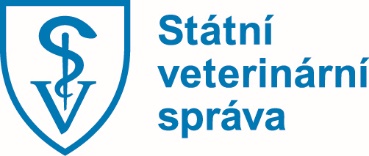 Žádost o registraci   Dopravce živočišných produktů určených k výživě lidí(podle § 26 odst. 3 zákona č. 166/1999 Sb., o veterinární péči)Druh přepravy:   silniční  železniční  lodní  letecká  jiná  Osoba, která se podílí na obchodování s živočišnými produkty určenými k výživě lidí*(podle § 28 odst. 3 zákona č. 166/1999 Sb., o veterinární péči)  Osoba, která zprostředkovává uvádění živočišných produktů určených k výživě lidí na trh(podle § 22 odst. 2 zákona č. 166/1999 Sb., o veterinární péči)Žadatel Jméno a příjmení / název nebo obchodní firmaMísto podnikání / sídlo žadatele Údaje o místě provozování zařízení (pokud se neshoduje s adresou žadatele) – provozovna určená k provádění registrované činnostiVeterinární registrační nebo schvalovací číslo (pokud bylo přiděleno) ProhlášeníSouhlasím s využitím poskytnutých informací v rámci informačního systému Státní veterinární správy (vyhláška č. 329/2003 Sb., o informačním systému Státní veterinární správy).	.....................................................	razítko a podpis žadatelePřílohy:kopie aktuálního výpisu z obchodního rejstříku nebo živnostenského listu;v případě dopravce živočišných produktů určených k výživě lidí – seznam dopravních prostředků s kopiemi technických průkazů.Při podání žádosti je žadatel povinen uhradit stanovený správní poplatek ve smyslu zákona č. 634/2004 Sb., o správních poplatcích. Správní poplatek je možné uhradit platbou v hotovosti, bezhotovostně převodem nebo kolkem.Poplatek 500 Kč:dopravce živočišných produktů určených k výživě lidíosoba, která se podílí na obchodování s živočišnými produkty určenými k výživě lidíPoplatek 100 Kč:osoby, které zprostředkovávají uvádění živočišných produktů určených k výživě lidí na trhUpozornění: žádost se podává u krajské veterinární správy příslušné dle adresy provozovny, nemá-li žadatel provozovnu, dle adresy sídla / místa podnikání.* Žádost o registraci osoby, která se podílí na obchodování se zvířaty/ o schválení nebo registraci osoby nebo provozovny manipulující s vedlejšími živočišnými produkty nebo získanými produkty se podává na samostatném formuláři.Ulice:Č. p. / orientační:Obec:PSČ:IČ:Telefon:E-mail:Kontaktní osoba:Ulice:Č. p. / orientační:Obec:PSČ:CZV Dne